Контакты региональных тьюторов и график консультаций ФотографияИнформация о региональном тьютореПредмет консультацииКонтактыГрафик консультаций руководителей и педагогов Центров образования «Точка роста»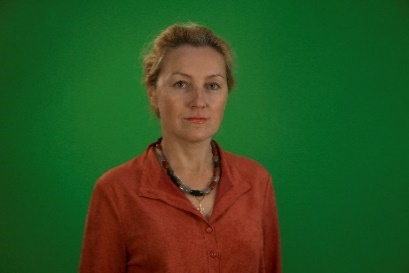 Горбатова Ольга Николаевна, кандидат педагогических наук, заведующий кафедрой естественнонаучного образования КАУ ДПО «АИРО имени А.М. Топорова», руководитель отделения по естественнонаучным дисциплинам краевого УМООбщие вопросы организационно-методического сопровожденияgorbatovaon@rambler.ru/3852/555-897 доб. 2414Понедельник-пятница с 9.00 до 15.00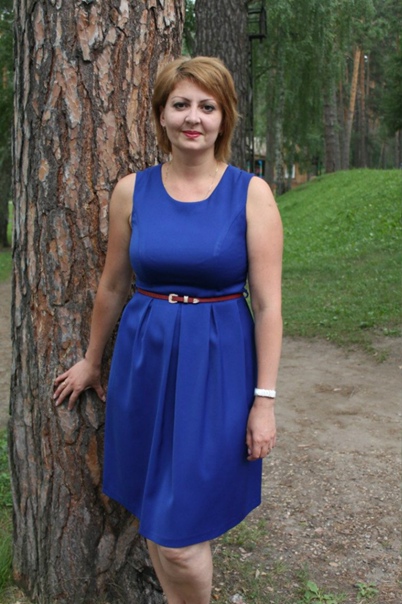 Лактионова Наталья Владимировна, руководитель Центра дополнительного образования детей «Дом научной коллаборации им. В.И. Верещагина» ФГБОУ ВО «Алтайский государственный университет»Общие вопросы организационно-методического сопровождения, взаимодействие с цДНК. Телеграмм каналТочка роста Алтайский край: химияhttps://t.me/+dTK5jfcRuzY1ZWIy+7 923 654-26-93Пятница с 16.00 до 17.00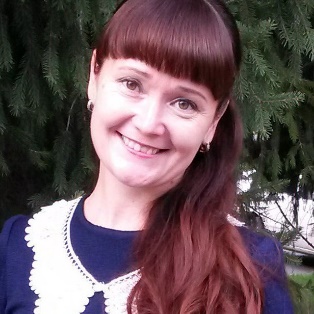 Шорина Анна Александровна, кандидат биологических наук, доцент кафедры естественнонаучного образования КАУ ДПО «АИРО имени А.М. Топорова»Общие вопросы организационно-методического сопровождения. БиологияТелеграмм каналБиология. "Точка роста" Алтайский край.https://t.me/tochkirosaasch2@mail.ruПонедельник, среда, пятница с 11.00 до 16.00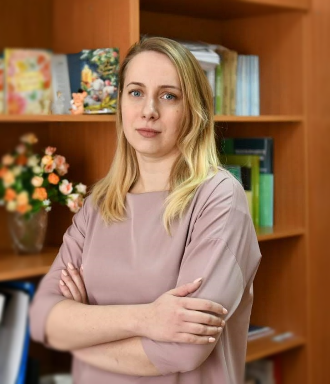 Ликарь Наталия Александровна, методист кафедры естественнонаучного образования КАУ ДПО «АИРО имени А.М. Топорова», учитель физики муниципального автономного общеобразовательного учреждения «Средняя общеобразовательная школа №137» г. БарнаулаОбщие вопросы организационно-методического сопровождения. Физикаnata141208@mail.ruТелеграмм канал «Цифровое оборудование в кабинетах физики»t.me/fizikatochkarostaСреда с 11.00 до 17.00 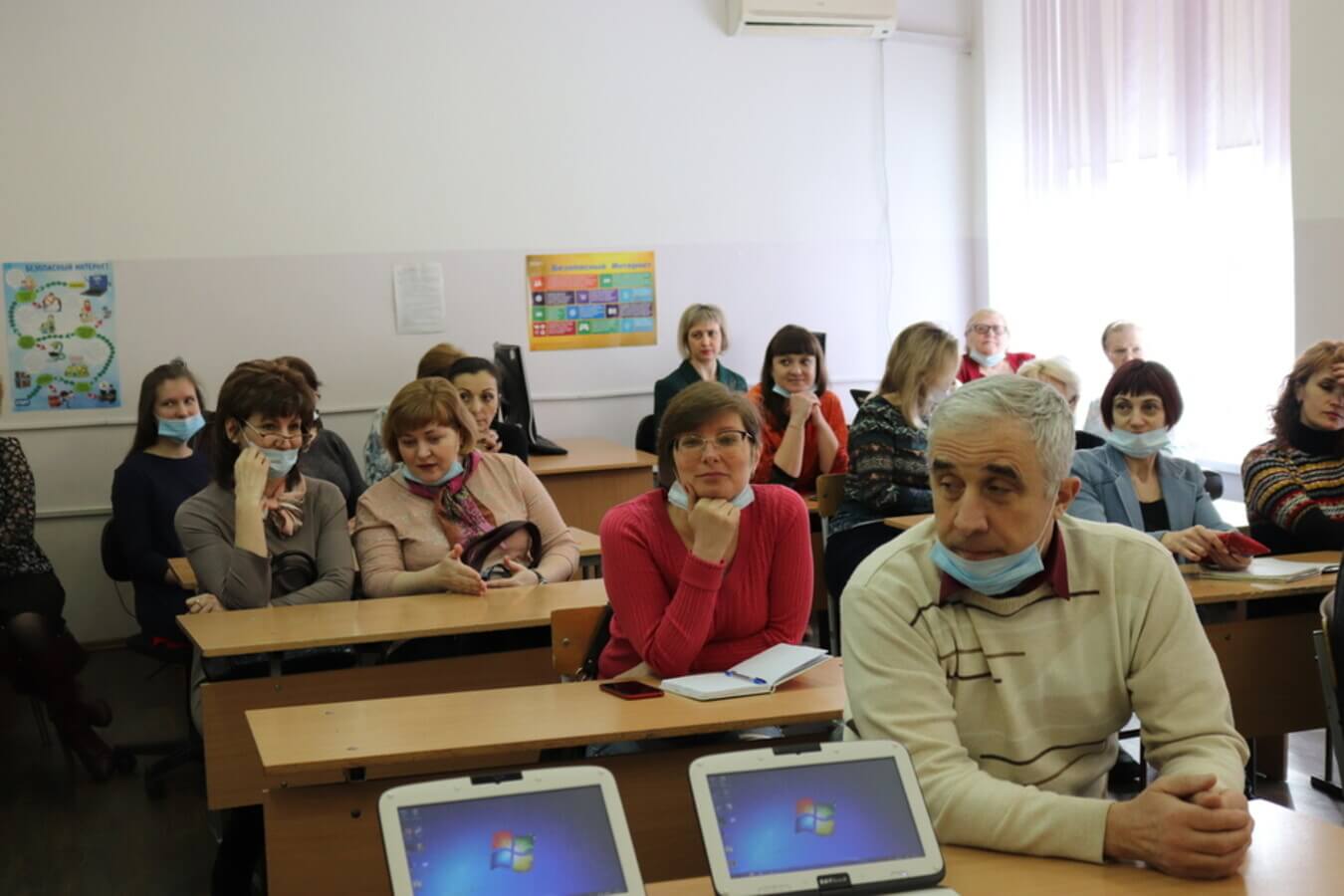 Аборнев Сергей Михайлович, кандидат физико-математических наук, доцент кафедры математического образования, информатики и ИКТ КАУ ДПО «АИРО имени А.М. Топорова», заместитель руководителя отделения по информатике краевого УМОШахматы89619909516s.abornev@akipkro.ruПонедельник-пятница с 9.00 до 15.00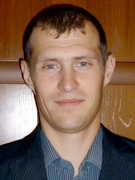 Зубов Алексей Александрович, старший преподаватель кафедры математического образования, информатики и ИКТ КАУ ДПО «АИРО имени А.М. Топорова», учитель информатики и ИКТ МБОУ «Гимназия № 42» г. Барнаула, руководитель отделения по информатике краевого УМООрганизационно-методическая поддержка. ИнформатикаZuboa2801@gmail.ruПонедельник-пятница с 9.00 до 15.00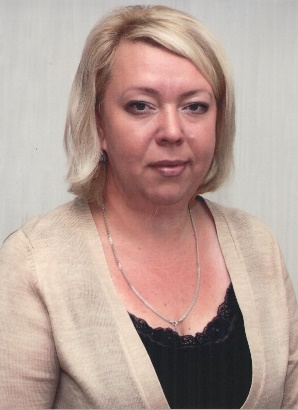 Логинова Елена Викторовна, старший преподаватель кафедры социалтизации и развития личности КАУ ДПО «АИРО имени А.М. Топорова», руководитель отделения по ОБЖ краевого УМООрганизационно-методическая поддержка. ОБЖljljirf@yandex.ruПонедельник-пятница с 9.00 до 15.00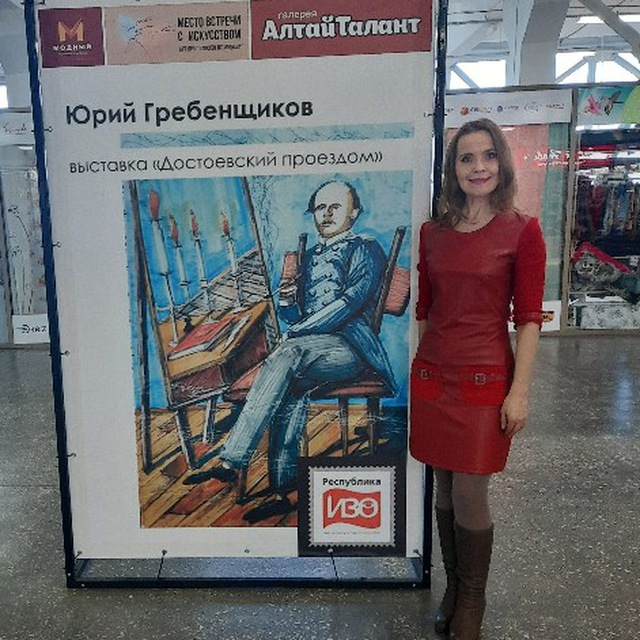 Леонтьева Ольга Васильевна, методист кафедры естественнонаучного образования КАУ ДПО «АИРО имени А.М. Топорова», старший преподаватель кафедры технологии ФГБОУ ВО «Алтайский государтвенный гуманитарно-педагогический университет имени В.М. Шукшина», руководитель отделения по технологии краевого УМООрганизационно-методическая поддержка. Технология890395842038(3854) 338546Leonteva-ov@mail.ruТелеграмм канал  "Точка Роста". Технология. Алтайскийhttps://t.me/+d4U3p6iW0VowYmZiПонедельник-пятница с 9.00 до 15.00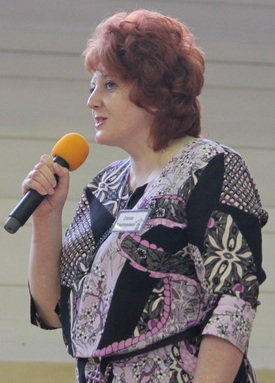 Пузырная Елена Викторовна, руководитель Ассоциации «Образовательная робототехника в Алтайском крае»Организационно-методическая поддержка. РобототехникаСайт «Образовательная робототехника в Алтайском крае» http://robot.uni-altai.ru/persony/puzyrnaya-elena-viktorovna?ysclid=l98h9ennr8499287277 тел.:+7-903-957-86-67e-mail: puzyrnaya.elena@mail.ru Четверг с 9.00 до 13.00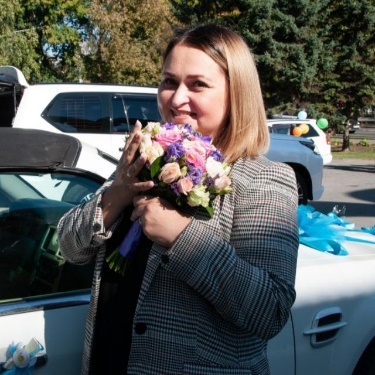 Ковалева Екатерина Сергеевна, методист КАУ ДПО «АИРО имени А.М. Топорова»Общие вопросы организационного сопровождения+7 913 252-87-15Телеграмм канал «Точка роста» Алтайский край 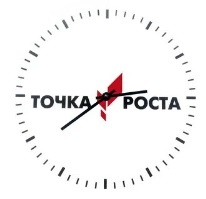 Понедельник-пятница с 9.00 до 15.00